Zajęcia wyrównawcze z matematyki dla kl. VKarta pracy 08.04.2020Zamiana jednostek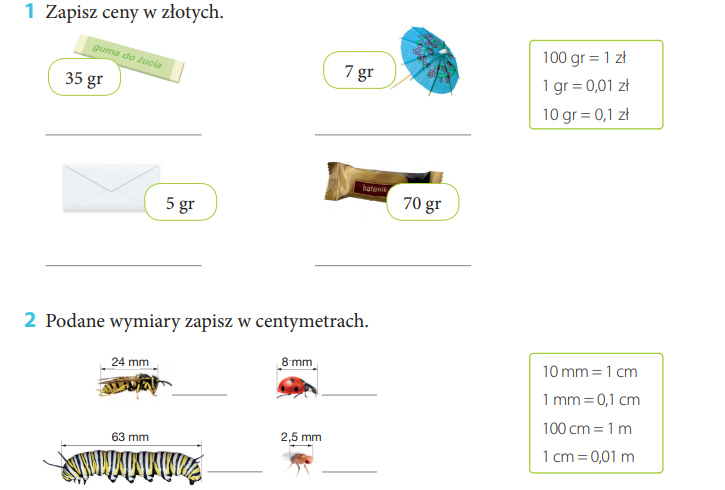 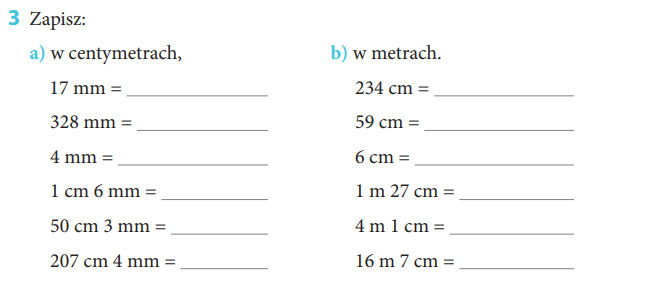 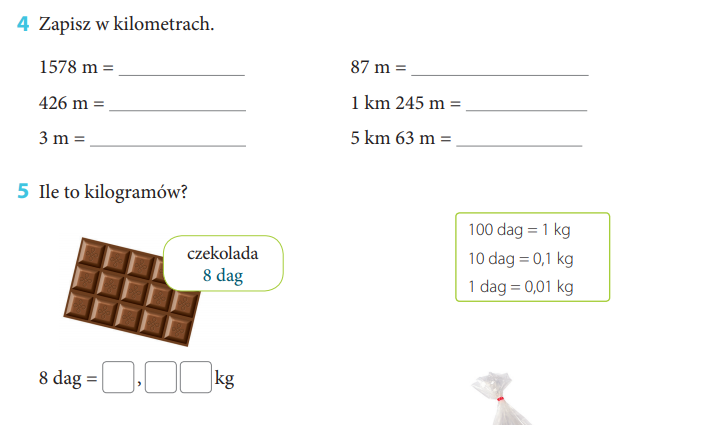 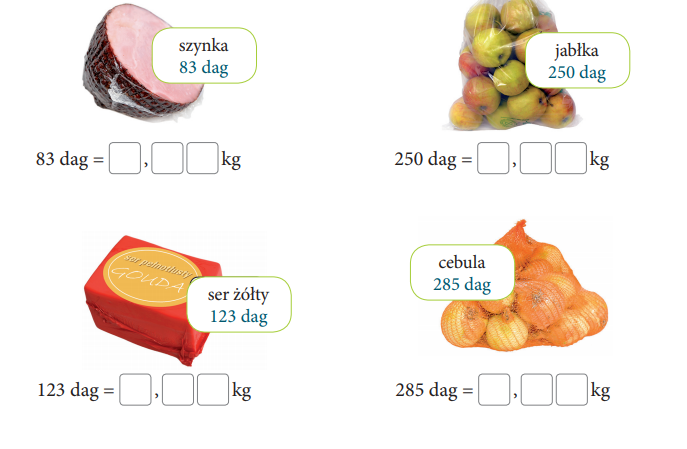 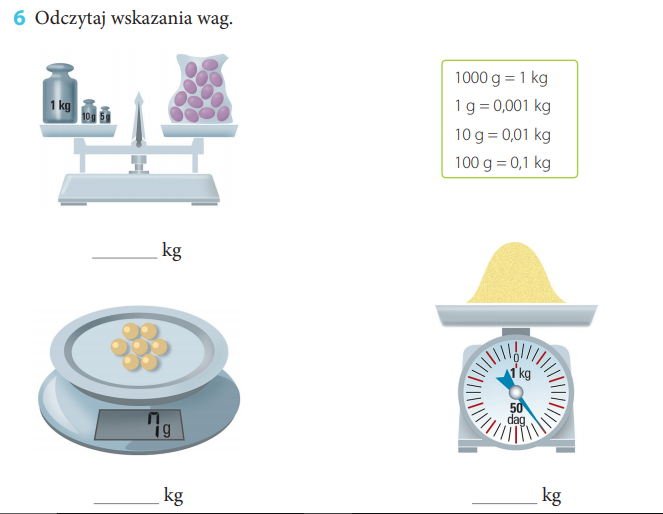 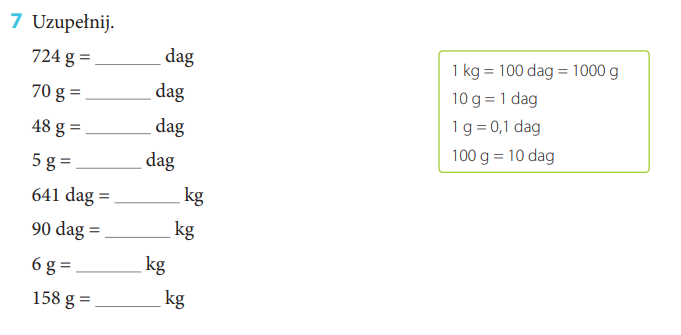 